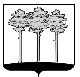 ГОРОДСКАЯ  ДУМА  ГОРОДА  ДИМИТРОВГРАДАУльяновской областиР Е Ш Е Н И Ег.Димитровград   20  февраля  2019  года     	                                                           № 15/108   О проекте решения Городской Думы города ДимитровградаУльяновской области третьего созыва «О внесении изменений и дополнений в Устав муниципального образования «Город Димитровград» Ульяновской области, принятый решением Городской Думыгорода Димитровграда Ульяновской области второго созываот 29.06.2016 №46/556»На основании статьи 44 Федерального закона от 06.10.2003 №131-ФЗ «Об общих принципах организации местного самоуправления в Российской Федерации», рассмотрев проект решения Городской Думы города Димитровграда Ульяновской области третьего созыва «О внесении изменений и дополнений в Устав муниципального образования «Город Димитровград» Ульяновской области, принятый решением Городской Думы города Димитровграда Ульяновской области второго созыва от 29.06.2016 №46/556», Городская Дума города Димитровграда Ульяновской области третьего созыва решила:1. Обсудить проект решения Городской Думы города Димитровграда Ульяновской области третьего созыва «О внесении изменений и дополнений в Устав муниципального образования «Город Димитровград» Ульяновской области, принятый решением Городской Думы города Димитровграда Ульяновской области второго созыва от 29.06.2016 №46/556» на публичных слушаниях. 2. Установить, что настоящее решение и проект решения Городской Думы города Димитровграда Ульяновской области третьего созыва «О внесении изменений и дополнений в Устав муниципального образования «Город Димитровград» Ульяновской области, принятый решением Городской Думы города Димитровграда Ульяновской области второго созыва от 29.06.2016 №46/556», согласно приложению к настоящему решению, подлежат официальному опубликованию и размещению в информационно-телекоммуникационной сети «Интернет» на официальном сайте Городской Думы города Димитровграда Ульяновской области (www.dumadgrad.ru).3. Контроль исполнения настоящего решения возложить на комитет по социальной политике и местному самоуправлению (Степаненко).Председатель Городской Думы			города Димитровграда					Ульяновской области					                                  А.П.ЕрышевПриложение к решению Городской Думы города Димитровграда Ульяновской области третьего созыва от 20.02.2019 №15/108ПРОЕКТрешения Городской Думы города Димитровграда Ульяновской области третьего созыва «О внесении изменений и дополнений в Устав муниципального образования «Город Димитровград» Ульяновской области, принятый решением Городской Думы города Димитровграда Ульяновской области второго созыва от 29.06.2016 №46/556»Руководствуясь Федеральным законом от 06.10.2003 №131-ФЗ «Об общих принципах организации местного самоуправления в Российской Федерации», Федеральным законом от 07.02.2011 №6-ФЗ «Об общих принципах организации и деятельности контрольно-счетных органов субъектов Российской Федерации и муниципальных образований», Федеральным законом от 29.12.2017 №443-ФЗ «Об организации дорожного движения в Российской Федерации и о внесении изменений в отдельные законодательные акты Российской Федерации», Федеральным законом от 31.12.2017 №503-ФЗ «О внесении изменений в Федеральный закон «Об отходах производства и потребления» и отдельные законодательные акты Российской Федерации», Федеральным законом от 25.12.2018 №494-ФЗ «О внесении изменений в Бюджетный кодекс Российской Федерации», Федеральным законом от 27.12.2018 №498-ФЗ «Об ответственном обращении с животными и о внесении изменений в отдельные законодательные акты Российской Федерации», Федеральным законом от 27.12.2018 №558-ФЗ «О внесении изменений в Жилищный кодекс Российской Федерации в части упорядочения норм, регулирующих переустройство и (или) перепланировку помещений в многоквартирном доме», Федеральным законом от 06.02.2019 №3-ФЗ «О внесении изменений в статьи 21 и 26³ Федерального закона «Об общих принципах организации законодательных (представительных) и исполнительных органов государственной власти субъектов Российской федерации» и статьи 15 и 16 Федерального закона «Об общих принципах организации местного самоуправления в Российской Федерации», Законом Ульяновской области от 18.12.2014 №210-ЗО «О перераспределении полномочий в области градостроительной деятельности между органами местного самоуправления муниципальных образований Ульяновской области и органами государственной власти Ульяновской области», Законом Ульяновской области от 21.07.2017 №79-ЗО «О внесении изменений в Закон Ульяновской области «О перераспределении полномочий по распоряжению земельными участками, государственная собственность на которые не разграничена, между органами местного самоуправления муниципальных образований Ульяновской области и органами государственной власти Ульяновской области», на основании части 4 статьи 44 Федерального закона от 06.10.2003 №131-ФЗ «Об общих принципах организации местного самоуправления в Российской Федерации», в целях приведения Устава муниципального образования «Город Димитровград» Ульяновской области в соответствие с изменениями федерального и регионального законодательства, Городская Дума города Димитровграда Ульяновской области третьего созыва решила:1. Внести в Устав муниципального образования «Город Димитровград» Ульяновской области, принятый решением Городской Думы города Димитровграда Ульяновской области второго созыва от 29.06.2016 №46/556, следующие изменения и дополнения:1.1. Пункт 9 части 1 статьи 7 после слова «прав» дополнить словами «коренных малочисленных народов и других». 1.2. Пункт 13 части 1 статьи 8 изложить в редакции следующего содержания:«13) осуществление деятельности по обращению с животными без владельцев, обитающими на территории города;».1.3. В части 2 статьи 26: 1.3.1. Пункт 1 изложить в редакции следующего содержания:«1) утверждение генерального плана города, правил землепользования и застройки, утверждение местных нормативов градостроительной деятельности;»;1.3.2. Дополнить пунктом 32.1 следующего содержания: «32.1) согласование в установленном статьей 44.1 настоящего Устава порядке назначения Первого заместителя (Первых заместителей) Главы города и заместителей Главы города;».1.4. Часть 8 статьи 28 изложить в редакции следующего содержания:«8. Внеочередные заседания созываются на основании постановления Председателя Городской Думы не позднее чем через 7 дней со дня поступления предложения о проведении внеочередного заседания Председателя Городской Думы, Главы города, одного из комитетов Городской Думы, депутатов Городской Думы не менее одной трети от числа депутатов, установленного настоящим Уставом с указанием повестки дня заседания.».1.5. Часть 4 статьи 29 изложить в редакции следующего содержания:«4. Решения Городской Думы подписываются Председателем Городской Думы.Нормативный правовой акт, принятый Городской Думой, направляется Главе города для подписания и обнародования в течение 10 дней.».1.6. Часть 2 статьи 32 дополнить пунктом 1.1 следующего содержания:«1.1) издает постановления и распоряжения по вопросам организации деятельности Городской Думы, подписывает решения Городской Думы;».1.7. Часть 5 статьи 38 изложить в редакции следующего содержания:«5. В случае истечения срока полномочий Главы города, временного отсутствия Главы города (в связи с болезнью или отпуском), непринятия Городской Думой решения об избрании Главы города из числа кандидатов, представленных конкурсной комиссией, обязанности Главы города временно исполняет лицо, уполномоченное решением Городской Думы.».1.8. Часть 2 статьи 39 изложить в редакции следующего содержания:«2. Ежегодно, не позднее 1 мая, Глава города представляет Городской Думе отчеты о своей деятельности и о деятельности Администрации города, в том числе о решении вопросов, поставленных Городской Думой. На очередном заседании Городская Дума заслушивает отчеты Главы города и принимает по ним решения.».1.9. В части 1 статьи 40: 1.9.1. Пункт 3 изложить в редакции следующего содержания:«3) подписывает и обнародует в порядке, установленном настоящим Уставом, нормативные правовые акты, принятые Городской Думой;»;1.9.2. Пункт 23 изложить в редакции следующего содержания:«23) назначает на должности Первого заместителя (Первых заместителей) Главы города и заместителей Главы города по согласованию с Городской Думой в порядке, установленном статьей 44.1 настоящего Устава, руководителей отраслевых (функциональных) органов Администрации города, ее структурных подразделений и освобождает их от должности, а также назначает на должность руководителей муниципальных учреждений и освобождает их от должности путем заключения трудовых договоров в порядке, установленном законодательством о муниципальной службе и законодательством о труде;».1.10. Часть 2 статьи 41.3 изложить в редакции следующего содержания:«2. Предложения о кандидатурах на должность председателя Контрольно-счетной палаты, представления об освобождении от должности председателя Контрольно-счетной палаты вносятся в Городскую Думу:Председателем Городской Думы;2) Депутатами Городской Думы – не менее одной трети от установленного числа депутатов Городской Думы;3) Главой города.».1.11. Главу VIII. АДМИНИСТРАЦИЯ ГОРОДА дополнить статьей 44.1. следующего содержания:«Статья 44.1. Порядок формирования Администрации города 1. Глава города формирует Администрацию города в соответствии со структурой и предельной численностью Администрации города утвержденной Городской Думой.2. Первый заместитель (Первые заместители) Главы города, заместители Главы города назначаются Главой города по согласованию с Городской Думой.Для согласования назначения должностных лиц, указанных в абзаце первом настоящей части, Глава города вносит в Городскую Думу представление с указанием: должности, на которую рекомендуется работник, обоснований его выдвижения и краткой характеристики работника. К представлению прилагаются следующие документы: согласие на обработку персональных данных; биографическая справка; копия трудовой книжки; копии документов, подтверждающих профессиональное образование, повышение квалификации, наличие ученой степени или ученого звания, если таковые имеются.3. Вопрос о согласовании предложенной кандидатуры рассматривается на ближайшем заседании Городской Думы с приглашением кандидата, по результатам рассмотрения выносится решение Городской Думы.В случае несогласования Городской Думой предложенных Главой города кандидатур, Глава города не позднее чем в месячный срок должен предложить другие или прежние кандидатуры, но не более двух раз.4. Должностные лица, не предусмотренные частью 2 настоящей статьи, назначаются на должность и освобождаются от нее Главой города самостоятельно.».1.12. В статье 45:1.12.1. Пункт 17 части 3 изложить в редакции следующего содержания:«17) владеет, пользуется и распоряжается земельными участками, расположенными в границах города и являющимися муниципальной собственностью, а также земельными участками, государственная собственность на которые не разграничена, в соответствии с действующим законодательством Российской Федерации;».1.12.2. В части 4:-  пункт 5 изложить в редакции следующего содержания:«5) осуществляет дорожную деятельность в отношении автомобильных дорог местного значения в границах города и обеспечивает безопасность дорожного движения на них, включая создание и обеспечение функционирования парковок (парковочных мест), осуществляет муниципальный контроль за сохранностью автомобильных дорог местного значения в границах города, организация дорожного движения, а также осуществляет иные полномочия в области использования автомобильных дорог и осуществления дорожной деятельности в соответствии с законодательством Российской Федерации;»;- пункт 7 изложить в редакции следующего содержания:«7) участвует в организации деятельности по накоплению (в том числе раздельному накоплению), сбору, транспортированию, обработке, утилизации, обезвреживанию, захоронению твердых коммунальных отходов;»;- пункт 9 изложить в редакции следующего содержания:«9) осуществляет деятельность по обращению с животными без владельцев, обитающими на территории города;»;- пункт 24 изложить в редакции следующего содержания:«24) принимает в установленном порядке решения о переводе жилых помещений в нежилые помещения и нежилых помещений в жилые помещения, согласовывает переустройство и перепланировку помещений в многоквартирном доме;».1.12.3. В части 5:- пункт 2 изложить в редакции следующего содержания:«2) разрабатывает местные нормативы градостроительного проектирования города;»;- пункт 3 изложить в редакции следующего содержания:«3) выдает разрешения на строительство (за исключением случаев, предусмотренных Градостроительным кодексом Российской Федерации, иными федеральными законами), разрешения на ввод объектов в эксплуатацию при осуществлении строительства, реконструкции объектов капитального строительства, расположенных на территории города;»;- пункт 3.1 изложить в редакции следующего содержания:«3.1) выдает разрешения на ввод объектов в эксплуатацию при осуществлении строительства, реконструкции объектов капитального строительства, расположенных на территории города;»;- пункт 4 изложить в редакции следующего содержания:«4) ведет информационную систему обеспечения градостроительной деятельности, осуществляемой на территории города;».1.12.4. Пункт 5 части 6 изложить в редакции следующего содержания:«5) определяет порядок получения документа, подтверждающего принятие решения о согласовании или об отказе в согласовании переустройства и (или) перепланировки помещения в многоквартирном доме в соответствии с условиями и порядком переустройства и перепланировки помещений в многоквартирном доме;».1.12.5. Пункт 12.1 части 9 после слова «прав» дополнить словами «коренных малочисленных народов и других».1.13. Часть 2 статьи 48 изложить в редакции следующего содержания:«2. Представителем нанимателя (работодателем) для муниципального служащего может быть Председатель Городской Думы, Глава города, Председатель Контрольно-счетной палаты, Председатель избирательной комиссии города или иное лицо, уполномоченное исполнять обязанности представителя нанимателя (работодателя).».1.14. Часть 2 статьи 55:1.14.1. дополнить пунктом 1.1 следующего содержания:«1.1) устанавливает порядок формирования перечня налоговых расходов, в разрезе муниципальных программ и их структурных элементов, а также направлений деятельности, не относящихся к муниципальным программам;»;1.14.2. дополнить пунктом 1.2 следующего содержания:«1.2) устанавливает порядок ежегодной оценки налоговых расходов муниципального образования «Город Димитровград» Ульяновской области с соблюдением общих требований, установленных Правительством Российской Федерации;».1.15. Пункт 33 части 2 статьи 56 изложить в редакции следующего содержания:«33) ежеквартально составляет отчет об исполнении бюджета города, утверждаемый Главой города;».2. В соответствии с Федеральным законом от 21.07.2005 №97-ФЗ «О государственной регистрации уставов муниципальных образований» направить настоящее решение для государственной регистрации.3. Установить, что настоящее решение подлежит официальному опубликованию и размещению в информационно-телекоммуникационной сети «Интернет» на официальном сайте Городской Думы города Димитровграда Ульяновской области (www.dumadgrad.ru) после его государственной регистрации.4. Установить, что настоящее решение вступает в силу со дня, следующего за днем его официального опубликования, за исключением подпункта 1.14.1 пункта 1.14, подпункта 1.14.2 пункта 1.14 части 1 настоящего решения.5. Установить, что подпункт 1.14.1 пункта 1.14, подпункт 1.14.2 пункта 1.14 части 1 настоящего решения вступают в силу с 01.01.2020.6. Установить, что подпункт 1.3.1 пункта 1.3, подпункт 1.12.3 пункта 1.12 части 1 настоящего решения действуют до 01.01.2020.7. Контроль исполнения настоящего решения возложить на комитет по социальной политике и местному самоуправлению (Степаненко) и Уставную комиссию при Городской Думе города Димитровграда Ульяновской области.  